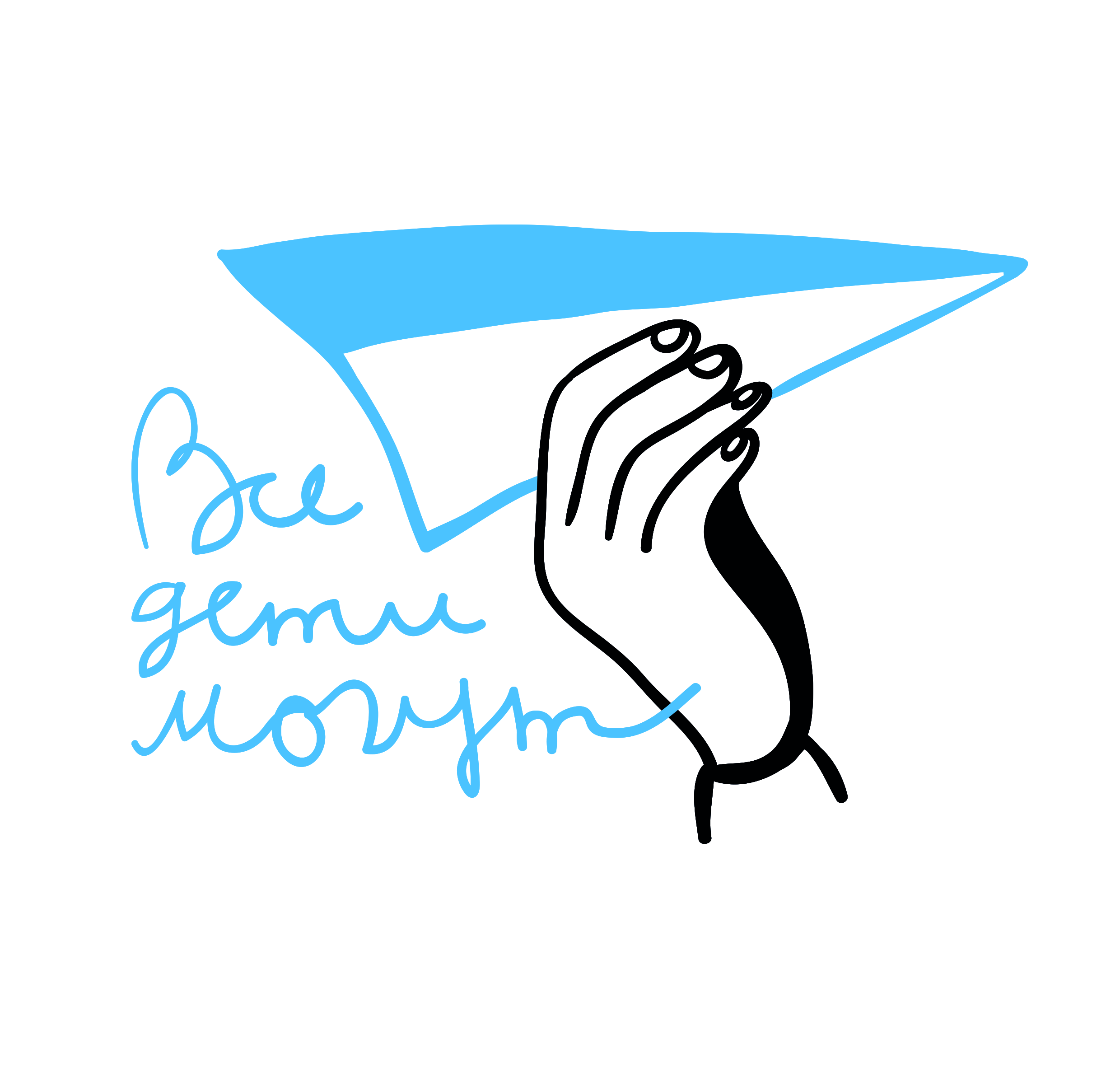 Автономная некоммерческая организация «Все дети могут»353902 г. Новороссийск, ул. Карьерная, д.21ИНН 7714060199/ КПП 231543001/ ОГРН 1027700568224www.vsedetimogut.ru8 963 3797603______________________________________________________________________________Дорогие друзья,Мы рады опубликовать наш отчет о поступлениях благотворительных пожертвований за май 2020 года.За май 2020 года на расчетный счет организации поступило 122918 рублей.Спасибо вам большое!Нашими основными источниками пожертвований за прошедший период стали:средства от регулярных и разовых пожертвований физических лиц через сайт www.vsedetimogut.ru Пожертвование по договору № 39БПУЦ/18 от 20 сентября 2018 г. в рамках благотворительной программы "Нужна Помощь";корпоративные пожертвования.Расшифровка собранных средств по благотворителям.Огромная благодарность всем, кто помогает нам поддерживать семьи, воспитывающие детей с тяжелыми и множественными нарушениями развития!С уважением,директор Ягодина Мария89633797603 / lepidoptera_ya@mail.ruДата поступленияБлаготворительСумма (без учета комиссии платежной системы)31.05.2020 12:56ELENA ZAYSANOVA336,35RUB30.05.2020 18:13ALISA YANNAU336,35RUB30.05.2020 10:38MOMENTUM R336,35RUB30.05.2020 0:12NIKOLAY LASKOVETS336,35RUB29.05.2020 22:22TATIANA GORDEEVA961RUB29.05.2020 0:24SERGEI NEDAIVODIN336,35RUB28.05.2020 17:50NINA PALLADY192,2RUB28.05.2020 12:13336,35RUB27.05.2020 16:55TATIANA BARANOVA961RUB27.05.2020 12:45VM480,5RUB27.05.2020 12:39RUSLANA GETMAN480,5RUB27.05.2020 12:38KATARZYNA AWDZIEJ1902RUB26.05.2020 17:09ELENA SHARIPOVA336,35RUB26.05.2020 9:32FILATOVA OXANA961RUB25.05.2020OOO ZVEZDNIY50000RUB24.05.2020 22:49OLGA SURKOVA961RUB23.05.2020 23:01AK336,35RUB23.05.2020 22:56ROMAN ANDREEV336,35RUB23.05.2020 20:50VERA NEKRASOVA768,8RUB22.05.2020 10:04EVGENY PERTSEV336,35RUB22.05.2020 0:40ANNA NATALCHUK336,35RUB21.05.2020 23:52DARYA KUZMENKO336,35RUB21.05.2020 14:34336,35RUB21.05.2020 12:49BADRI GITOLENDIIA480,5RUB19.05.2020 23:32IRINA VOROBEVA480,5RUB19.05.2020 21:23EKATERINA KUROKHTINA336,35RUB19.05.2020 14:43ALEXEY FOMIN336,35RUB18.05.2020 18:14A ZHIKHAREVA336,35RUB18.05.2020 12:17EVGENIY ISAEV480,5RUB18.05.2020 11:01TAISYA ZHUKOVA288,3RUB18.05.2020 10:06NIKOLAY VISHNEVSKIY336,35RUB18.05.2020 8:59IRINA BORODULINA336,35RUB17.05.2020 22:46DARYA NEFEDOVA336,35RUB17.05.2020 14:10ELENA KOLOSOVA672,7RUB17.05.2020 13:40NATALYA KRAGEL336,35RUB16.05.2020 18:29ERESKO EKATERINA480,5RUB15.05.2020BF NUZHNA POMOSH41118RUB15.05.2020 8:39SVETLANA336,35RUB13.05.2020 21:21IAKOVLEVA EVGENIIA336,35RUB13.05.2020 21:18336,35RUB13.05.2020 17:46IRINA TARANETS336,35RUB13.05.2020 17:45RAISA MELNIK336,35RUB12.05.2020 20:19FILIPPOV DMITRIY544,89RUB12.05.2020 19:37336,35RUB12.05.2020 17:49E. GERBERSGAGEN480,5RUB12.05.2020 10:57ANNA KUBRAKOVA285,3RUB12.05.2020 9:36YULIA KIRILENKO672,7RUB10.05.2020 21:50ALEKSANDR SMIRNOV384,4RUB10.05.2020 14:16POCHTA BANK CLIENT961RUB10.05.2020 14:16ALEKSANDRA ILINOVA336,35RUB09.05.2020 16:41MARIA VYLEGZHANINA336,35RUB09.05.2020 14:45MARGARITA LAPTEVA336,35RUB09.05.2020 12:47A MELNIKOVA961RUB09.05.2020 12:09ALEXANDER BAGNO336,35RUB08.05.2020 21:37961RUB08.05.2020 12:28KONOGRAY OLGA336,35RUB08.05.2020 11:17ARTEMMALISHEVSKII336,35RUB08.05.2020 10:35ALEKSANDR KITAEV336,35RUB06.05.2020 22:29ANASTASIA TARSAKOVA336,35RUB06.05.2020 19:24VLADISLAV YONA336,35RUB06.05.2020 12:11ALEKSANDRA SAVENKOVA336,35RUB05.05.2020 23:40EVGENIYA VELIKOTSKYA480,5RUB05.05.2020 13:15NATALIA TKACHENKO336,35RUB04.05.2020 17:22NADEZHDA ZHOLOBKO336,35RUB03.05.2020 21:42NADEZHDA NIKITINA1345,4RUB03.05.2020 21:38OKSANA ZELENSKAYA240,25RUB03.05.2020 20:05INNA LOMTEVA336,35RUB01.05.2020 23:29NATALYA SOKOLKINA480,5RUB01.05.2020 10:38MOMENTUM R336,35RUB